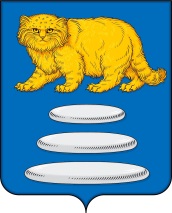 СОВЕТ МУНИЦИПАЛЬНОГО РАЙОНА«СРЕТЕНСКИЙ РАЙОН» ЗАБАЙКАЛЬСКОГО КРАЯРЕШЕНИЕ21 февраля 2024 года                                                                            № 49-РНП                                                          г. СретенскО передаче части полномочий по организации в границах поселения теплоснабжения населения сельскому поселению «Фирсовское»       Руководствуясь частью 4 статьи 15 Федерального закона  от  6  октября  2003   года   №   131-ФЗ   "Об   общих  принципах  организации  местного самоуправления  в  Российской   Федерации", частью 1 статьи 86 Бюджетного кодекса Российской Федерации, Уставом муниципального  района «Сретенский район», утвержденного Решением Совета муниципального района «Сретенский район» Забайкальского края от 20.12.2011 года № 47-РНП, Решением Совета муниципального района «Сретенский район» Забайкальского края от 28 июня 2023 года № 10-РНП «Об утверждении Порядка заключения соглашения о передаче  (принятии) осуществления части полномочий муниципального района «Сретенский район»,  Уставом сельского поселения «Фирсовское», Совет муниципального района «Сретенский район» решил:           1. Муниципальному району «Сретенский район» Забайкальского края передать  сельскому поселению «Фирсовское»  муниципального района «Сретенский район» Забайкальского края часть полномочий по организации в границах поселения теплоснабжения населения; 2. Муниципальному району «Сретенский район» Забайкальского края заключить с сельским поселением «Фирсовское» муниципального района «Сретенский район» Забайкальского края соглашение о передаче части полномочий по организации в границах поселения теплоснабжения населения. 3. Настоящее решение вступает в силу после его официального опубликования (обнародования) в порядке, установленном Уставом муниципального района «Сретенский район»           4. Контроль за исполнением настоящего решения возложить на заместителя главы муниципального района «Сретенский район» по вопросам территориального развития-начальника Управления территориального развития Администрации муниципального района «Сретенский район».  Председатель Совета  муниципального района «Сретенский район»                                 В.В. Верхотуров  Глава муниципального района    «Сретенский район»                                                                          А.С. Закурдаевсп.: Саблина М.НТел. 8 (30246) 2-13-33СОГЛАШЕНИЕ №между муниципальным районом «Сретенский район» и органом местного самоуправления сельского поселения «Фирсовское» о передаче части полномочий в 2024 годуг. Сретенск                                                                                     «___» ___________ 2024 года        Администрация муниципального района «Сретенский район», именуемая в дальнейшем Сторона 1, в лице  Главы администрации, Закурдаева Алексея Сергеевича действующего на основании Устава муниципального района «Сретенский район», с одной стороны, и сельское поселение «Фирсовское», именуемое  в дальнейшем Сторона 2, в лице Главы администрации, Гусевского Олега Михайловича, действующей на основании Устава сельского поселения «Фирсовское», с другой стороны, руководствуясь частью 1 статьи 86 БК РФ, частью 4 статьи 15 Федерального закона  от  6  октября  2003   г.   №  131-ФЗ   «Об   общих  принципах  организации  местного самоуправления  в  Российской   Федерации»,  Уставом РНП от 21.12.2005 г. «Об утверждении порядка заключения соглашений органами местного самоуправления МР «Сретенский район» о передаче осуществления части своих полномочий городским и сельским поселениям»,  Уставом   муниципального образования «Фирсовское». решением   Совета муниципального района «Сретенский район» от «    »          2024г. № ______ «О заключении Соглашения между органом местного самоуправления муниципального района и органом местного самоуправления поселения о передаче осуществления части полномочий», заключили настоящее Соглашение о нижеследующем:1. Предмет Соглашения	1.1.   Настоящее  Соглашение  закрепляет  передачу  Стороной 1 осуществления части полномочий указанных в п. 1.2. настоящего соглашения Стороне 2 за счет межбюджетных трансфертов, предоставляемых из бюджета муниципального района «Сретенский район» в бюджет сельского поселения «Фирсовское» для финансового обеспечения осуществления передаваемых полномочий.1.2. Сторона 1 передает, а Сторона 2 принимает следующие полномочия:1.2.1.  часть полномочий по организации в границах поселения теплоснабжения населения в границах населенных пунктов сельского поселения «Фирсовское» в соответствии с законодательством Российской Федерации. 2. Порядок определения ежегодного объема межбюджетных трансфертов2.1.  Сумма межбюджетных трансфертов, передаваемых Стороной 1 на  реализацию  полномочий,  указанных в пункте 1.2 настоящего Соглашения на 2024г. составляет  82411,33 (восемьдесят две тысячи четыреста одиннадцать рублей) 33 копейки:	– на ремонт системы отопления дома культуры с. Фирсово, ул. Набережная, 36Б, в сумме 82411,33 руб.2.2. Объем межбюджетных трансфертов, необходимых для осуществления передаваемых полномочий определяется на основании Приложения № 1 Локальный сметный расчет (расчет определения объёма межбюджетных трансфертов, необходимых для осуществления передаваемых полномочий).2.3. Формирование, перечисление и учет межбюджетных трансфертов, предоставляемых  из бюджета муниципального района  бюджету сельского поселения «Фирсовское» на  реализацию  полномочий,  указанных в пункте 1.2. настоящего Соглашения, осуществляется в соответствии с  бюджетным законодательством Российской Федерации.2.4. Неиспользованные в установленный срок денежные средства, передаваемые в бюджет поселения в виде межбюджетных трансфертов на исполнение полномочий в соответствии с настоящим Соглашением, подлежат возврату в бюджет муниципального района3. Права и обязанности Сторон3.1. Сторона 1: 3.1.1. перечисляет Стороне 2 финансовые средства в виде межбюджетных трансфертов, предназначенных для исполнения переданных по настоящему Соглашению полномочий;3.1.2 осуществляет контроль за исполнением Стороной 2 переданных ей полномочий, а также за целевым использованием финансовых средств, предоставленных на эти цели;3.1.3. взыскивает в установленном порядке использованные не по целевому назначению средства, предоставленные на осуществление полномочий;3.2. Сторона 2: 3.2.1. осуществляет переданные Стороной 1 полномочия в соответствии с действующим законодательством в пределах выделенных на эти цели финансовых средств;3.2.2. распоряжается переданными Стороной 1 финансовыми средствами по целевому назначению;3.2.3. рассматривает представленные Стороной 1 предписания об устранении выявленных нарушений по реализации переданных полномочий, не позднее чем в 10-дневный срок, принимает меры по устранению нарушений и сообщает об этом Стороне 1.3.2.4. Ежеквартально,  не  позднее  15  числа,  следующего за отчетным  периодом,  представляет  Стороне 1  отчет  об использовании   финансовых   средств   для  исполнения  переданных  по настоящему Соглашению полномочий.4. Ответственность сторон4.1. За неисполнение или ненадлежащее исполнение условий настоящего Соглашения Стороны несут ответственность, предусмотренную действующим законодательством Российской Федерации.5. Основания и порядок прекращения Соглашения5.1. Действие настоящего Соглашения может быть прекращено досрочно:5.1.1. по соглашению Сторон;5.1.2. в одностороннем порядке без обращения в суд в случае:- изменение действующего законодательства Российской Федерации и (или) законодательства Забайкальского края, в связи, с чем исполнение переданных полномочий становится невозможным;- неисполнение или ненадлежащее исполнение одной из сторон своих обязательств в соответствии с настоящим Соглашением.5.2. Уведомление   о   расторжении   настоящего   Соглашения  в одностороннем  порядке  направляется  второй  стороне  не менее чем за 3 месяца в письменном виде. 5.3. При прекращении действия Соглашения Сторона 2 возвращает Стороне 1 неиспользованные финансовые средства в течение 1 месяца.6. Заключительные условия	6.1. Настоящее Соглашение вступает в силу с «___ » _________ 2024 г.	6.2. Срок действия настоящего Соглашения устанавливается до «1» декабря   2024 г.	6.3. Все изменения и дополнения к настоящему Соглашению оформляются дополнительными соглашениями в письменной форме и подписываются уполномоченными на то представителями обеих Сторон.	6.4. По вопросам, не урегулированным настоящим Соглашением, Стороны руководствуются действующим законодательством.	6.5. Настоящее Соглашение составлено в 4 экземплярах, имеющих равную юридическую силу, для каждой из Сторон.7. Реквизиты и подписи СторонПриложение к Решению Совета муниципального района«Сретенский район»№  49-РНП от  21.02. 2024  г.Администрация сельского поселения «Фирсовское» муниципального района «Сретенский район» Забайкальского краяАдминистрация муниципального района "Сретенский район" Забайкальского краяМесто нахождения: Забайкальский край, Сретенский район, с. Фирсово 1-е, ул. Лесная, 17Место нахождения: Сретенский район, г. Сретенск, ул. Кочеткова, 6Банковские реквизиты:БИК 017601329БАНК: ОТДЕЛЕНИЕ ЧИТА БАНКА РОССИИ//УФК по Забайкальскому краю г. Читар/с 03100643000000019100Единый казначейский счет40102810945370000063ИНН 7519003609, КПП 751901001ОГРН 1057513016550, ОКТМО 76640445л/с 04913012930Глава сельского поселения «Фирсовское________________Гусевский О.МБанковские реквизиты:ОТДЕЛЕНИЕ ЧИТА БАНКА РОССИИ//УФК по Забайкальскому краю г. Чита, БИК 017601329р/счет 03231643766400009100ЕКС 40102810945370000063ИНН 7519000157КПП 751901001ОГРН: 1027500743610ОКТМО 76640101001л/с 03913012880Глава муниципального района «Сретенский  район»_________________Закурдаев А.С